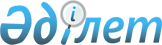 О внесении изменения в постановление акимата района от 16 марта 2016 года № 72/2 "Об определении для заказчиков единого организатора государственных закупок и определении бюджетных программ и товаров, работ, услуг, по которым организация и проведение государственных закупок выполняется единым организатором"
					
			Утративший силу
			
			
		
					Постановление акимата Щербактинского района Павлодарской области от 09 августа 2016 года № 258/6. Зарегистрировано Департаментом юстиции Павлодарской области 15 августа 2016 года № 5203. Утратило силу постановлением акимата Щербактинского района Павлодарской области от 25 июля 2019 года № 242/6 (вводится в действие со дня его первого официального опубликования)
      Сноска. Утратило силу постановлением акимата Щербактинского района Павлодарской области от 25.07.2019 № 242/6 (вводится в действие со дня его первого официального опубликования).
      В соответствии с пунктом 2 статьи 31 Закона Республики Казахстан от 23 января 2001 года "О местном государственном управлении и самоуправлении в Республике Казахстан", подпунктом 3) пункта 1 статьи 8 Закона Республики Казахстан от 4 декабря 2015 года "О государственных закупках", акимат Щербактинского района ПОСТАНОВЛЯЕТ:
      1. Внести в постановление Щербактинского акимата района от 16 марта 2016 года № 72/2 "Об определении для заказчиков единого организатора государственных закупок и определении бюджетных программ и товаров, работ, услуг, по которым организация и проведение государственных закупок выполняется единым организатором" (зарегистрированное в Реестре государственной регистрации нормативных правовых актов № 5022, опубликованное в районных газетах "Маралды" и "Трибуна" № 14 от 7 апреля 2016 года) следующие изменение:
      приложение к указанному постановлению изложить в новой редакции согласно приложению к настоящему постановлению.
      2. Контроль за исполнением настоящего постановления возложить на заместителя акима Щербактинского района, курирующего вопросы экономики и жилищно-коммунального хозяйства.
      3. Настоящее постановление вводится в действие со дня его первого официального опубликования. Бюджетные программы и товары, работы, услуги,
по которым организация и проведение государственных
закупок выполняется единым организатором
					© 2012. РГП на ПХВ «Институт законодательства и правовой информации Республики Казахстан» Министерства юстиции Республики Казахстан
				
      Аким района

Б. Ибраев
Приложение
к постановлению акимата
Щербактинского района от 9
августа 2016 года № 258/6
№ п/п
Наименование
1
Государственные закупки товаров, работ, услуг способами конкурса (аукциона) в рамках бюджетных программ развития, предусматривающих реализацию бюджетных инвестиционных проектов районным исполнительным органом
2
Государственные закупки товаров, работ, услуг по проектам, реализуемым в рамках первого направления программы "Дорожная карта занятости 2020"